Зарегистрировано в Минюсте России 5 апреля 2022 г. N 68066МИНИСТЕРСТВО ЗДРАВООХРАНЕНИЯ РОССИЙСКОЙ ФЕДЕРАЦИИПРИКАЗот 22 февраля 2022 г. N 104нОБ УТВЕРЖДЕНИИ СТАНДАРТАМЕДИЦИНСКОЙ ПОМОЩИ ВЗРОСЛЫМ ПРИ СИНДРОМЕ РАЗДРАЖЕННОГОКИШЕЧНИКА (ДИАГНОСТИКА И ЛЕЧЕНИЕ)В соответствии с пунктом 4 части 1 статьи 37 Федерального закона от 21 ноября 2011 г. N 323-ФЗ "Об основах охраны здоровья граждан в Российской Федерации" (Собрание законодательства Российской Федерации, 2011, N 48, ст. 6724; 2022, N 1, ст. 51) и подпунктом 5.2.18 пункта 5 Положения о Министерстве здравоохранения Российской Федерации, утвержденного постановлением Правительства Российской Федерации от 19 июня 2012 г. N 608 (Собрание законодательства Российской Федерации, 2012, N 26, ст. 3526), приказываю:1. Утвердить стандарт медицинской помощи взрослым при синдроме раздраженного кишечника (диагностика и лечение) согласно приложению.2. Признать утратившими силу:приказ Министерства здравоохранения Российской Федерации от 9 ноября 2012 г. N 774н "Об утверждении стандарта специализированной медицинской помощи при синдроме раздраженного кишечника (с диареей)" (зарегистрирован Министерством юстиции Российской Федерации 15 февраля 2013 г., регистрационный N 27118);приказ Министерства здравоохранения Российской Федерации от 24 декабря 2012 г. N 1420н "Об утверждении стандарта специализированной медицинской помощи при синдроме раздраженного кишечника (без диареи)" (зарегистрирован Министерством юстиции Российской Федерации 26 февраля 2013 г., регистрационный N 27337).МинистрМ.А.МУРАШКОПриложениек приказу Министерства здравоохраненияРоссийской Федерацииот 22 февраля 2022 г. N 104нСТАНДАРТМЕДИЦИНСКОЙ ПОМОЩИ ВЗРОСЛЫМ ПРИ СИНДРОМЕ РАЗДРАЖЕННОГОКИШЕЧНИКА (ДИАГНОСТИКА И ЛЕЧЕНИЕ)Возрастная категория пациента: взрослыеПол пациента: любойВид медицинской помощи: первичная медико-санитарная помощь, специализированная медицинская помощьУсловия оказания медицинской помощи: амбулаторно, в дневном стационаре, стационарноФорма оказания медицинской помощи: плановаяФаза течения заболевания (состояния): вне зависимости от фазыСтадия и (или) степень тяжести заболевания (состояния): вне зависимостиОсложнения: вне зависимостиСредняя продолжительность лечения законченного случая (количество дней): 365Нозологические единицы (код по МКБ X <1>):K58 Синдром раздраженного кишечника1. Медицинские услуги для диагностики заболевания, состояния2. Медицинские услуги для лечения заболевания, состояния и контроля за лечением3. Перечень лекарственных препаратов для медицинского применения, зарегистрированных на территории Российской Федерации, с указанием средних суточных и курсовых доз4. Виды лечебного питания, включая специализированные продукты лечебного питания--------------------------------<1> Международная статистическая классификация болезней и проблем, связанных со здоровьем, X пересмотра.<2> Вероятность предоставления медицинских услуг или назначения лекарственных препаратов для медицинского применения (медицинских изделий), включенных в стандарт медицинской помощи, которая может принимать значения от 0 до 1, где 1 означает, что данное мероприятие проводится 100% пациентов, соответствующих данной модели, а цифры менее 1 - указанному в стандарте медицинской помощи проценту пациентов, имеющих соответствующие медицинские показания.<3> Международное непатентованное, или группировочное, или химическое, а в случаях их отсутствия - торговое наименование лекарственного препарата.<4> Средняя суточная доза.<5> Средняя курсовая доза.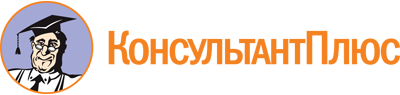 Приказ Минздрава России от 22.02.2022 N 104н
"Об утверждении стандарта медицинской помощи взрослым при синдроме раздраженного кишечника (диагностика и лечение)"
(Зарегистрировано в Минюсте России 05.04.2022 N 68066)Документ предоставлен КонсультантПлюс

www.consultant.ru

Дата сохранения: 12.04.2022
 1.1. Прием (осмотр, консультация) врача-специалиста1.1. Прием (осмотр, консультация) врача-специалиста1.1. Прием (осмотр, консультация) врача-специалиста1.1. Прием (осмотр, консультация) врача-специалистаКод медицинской услугиНаименование медицинской услугиУсредненный показатель частоты предоставления <2>Усредненный показатель кратности примененияB01.004.001Прием (осмотр, консультация) врача-гастроэнтеролога первичный0,491B01.018.001Прием (осмотр, консультация) врача-колопроктолога первичный0,0551B01.047.001Прием (осмотр, консультация) врача-терапевта первичный (при оказании медицинской помощи в амбулаторных условиях медицинская услуга является взаимозаменяемой с медицинской услугой B01.026.001 - Прием (осмотр, консультация) врача общей практики (семейного врача) первичный)0,4511.2. Лабораторные методы исследования1.2. Лабораторные методы исследования1.2. Лабораторные методы исследования1.2. Лабораторные методы исследованияКод медицинской услугиНаименование медицинской услугиУсредненный показатель частоты предоставленияУсредненный показатель кратности примененияA08.16.003Патолого-анатомическое исследование биопсийного (операционного) материала двенадцатиперстной кишки0,0281A08.17.001Патолого-анатомическое исследование биопсийного (операционного) материала тонкой кишки0,0171A08.18.001Патолого-анатомическое исследование биопсийного (операционного) материала толстой кишки0,111A09.19.001Исследование кала на скрытую кровь0,111A09.19.013Исследование уровня кальпротектина в кале0,0561A12.06.056Определение содержания антител к тканевой трансглютаминазе в крови0,0681A26.19.095Иммунохроматографическое экспресс-исследование кала на токсины A и B клостридии (Clostridium difficile)0,0561B03.016.002Общий (клинический) анализ крови0,111B03.016.004Анализ крови биохимический общетерапевтический0,1111.3. Инструментальные методы исследования1.3. Инструментальные методы исследования1.3. Инструментальные методы исследования1.3. Инструментальные методы исследованияКод медицинской услугиНаименование медицинской услугиУсредненный показатель частоты предоставленияУсредненный показатель кратности примененияA03.16.001Эзофагогастродуоденоскопия0,0791A04.16.001Ультразвуковое исследование органов брюшной полости (комплексное)0,111A11.16.003Биопсия двенадцатиперстной кишки с помощью эндоскопии0,0281A11.17.002Биопсия тонкой кишки эндоскопическая0,0171A11.18.001Биопсия ободочной кишки эндоскопическая0,1112.1. Прием (осмотр, консультация) и наблюдение врача-специалиста2.1. Прием (осмотр, консультация) и наблюдение врача-специалиста2.1. Прием (осмотр, консультация) и наблюдение врача-специалиста2.1. Прием (осмотр, консультация) и наблюдение врача-специалистаКод медицинской услугиНаименование медицинской услугиУсредненный показатель частоты предоставленияУсредненный показатель кратности примененияB01.004.001Прием (осмотр, консультация) врача-гастроэнтеролога первичный0,0561B01.004.002Прием (осмотр, консультация) врача-гастроэнтеролога повторный0,553B01.004.003Ежедневный осмотр врачом-гастроэнтерологом с наблюдением и уходом среднего и младшего медицинского персонала в отделении стационара0,00798B01.018.001Прием (осмотр, консультация) врача-колопроктолога первичный0,00561B01.018.002Прием (осмотр, консультация) врача-колопроктолога повторный0,063B01.047.001Прием (осмотр, консультация) врача-терапевта первичный (при оказании медицинской помощи в амбулаторных условиях медицинская услуга является взаимозаменяемой с медицинской услугой B01.026.001 - Прием (осмотр, консультация) врача общей практики (семейного врача) первичный)0,0511B01.047.002Прием (осмотр, консультация) врача-терапевта повторный (при оказании медицинской помощи в амбулаторных условиях медицинская услуга является взаимозаменяемой с медицинской услугой B01.026.002 - Прием (осмотр, консультация) врача общей практики (семейного врача) повторный)0,53B01.047.009Ежедневный осмотр врачом-терапевтом с наблюдением и уходом среднего и младшего медицинского персонала в отделении стационара0,003482.2. Немедикаментозные методы профилактики, лечения и медицинской реабилитации2.2. Немедикаментозные методы профилактики, лечения и медицинской реабилитации2.2. Немедикаментозные методы профилактики, лечения и медицинской реабилитации2.2. Немедикаментозные методы профилактики, лечения и медицинской реабилитацииКод медицинской услугиНаименование медицинской услугиУсредненный показатель частоты предоставленияУсредненный показатель кратности примененияA13.29.008Психотерапия0,1510B03.070.001Психологическое (психотерапевтическое) консультирование по коррекции факторов риска развития неинфекционных заболеваний первичное0,31КодАнатомо-терапевтическо-химическая классификацияНаименование лекарственного препарата <3>Усредненный показатель частоты предоставленияЕдиницы измеренияССД <4>СКД <5>~Иберогаст0,04мл3336A03AAСинтетические антихолинергические средства, эфиры с третичной аминогруппойМебеверин0,08мг40545 360Мебеверин0,08мг40044 800Тримебутин0,12мг60067 200A03ADПапаверин и его производныеДротаверин0,32мг12013 440A03AEАнтагонисты серотониновых рецепторовПрукалоприд0,015мг1112Прукалоприд0,045мг2224A03AXДругие препараты для функциональных желудочно-кишечных расстройствКолофорт0,04шт.4448Пинаверия бромид0,16мг15016 800A03BBПолусинтетические алкалоиды белладонны, четвертичные аммониевые соединенияГиосцина бутилбромид0,16мг404 480A06ABКонтактные слабительные средстваБисакодил0,03мг15420A06ACПрепараты, увеличивающие объем каловых массПодорожника овального семян оболочка0,06г101 120A06ADОсмотические слабительные средстваЛактитол0,045г202 240Лактулоза0,045мг30 0153 361 680Макрогол0,06г202 240A07BCДругие адсорбирующие кишечные препаратыСмектит диоктаэдрический0,12г91 008A07DAПрепараты, снижающие моторику желудочно-кишечного трактаЛоперамид0,075мг8896A07FAПротиводиарейные микроорганизмыБифидобактерии + Лактобактерии0,5шт.6672Сахаромицеты буларди0,5мг50056 0004.1. Лечебное питание4.1. Лечебное питание4.1. Лечебное питаниеНаименование вида лечебного питанияУсредненный показатель частоты предоставленияКоличествоОсновной вариант стандартной диеты0,00348